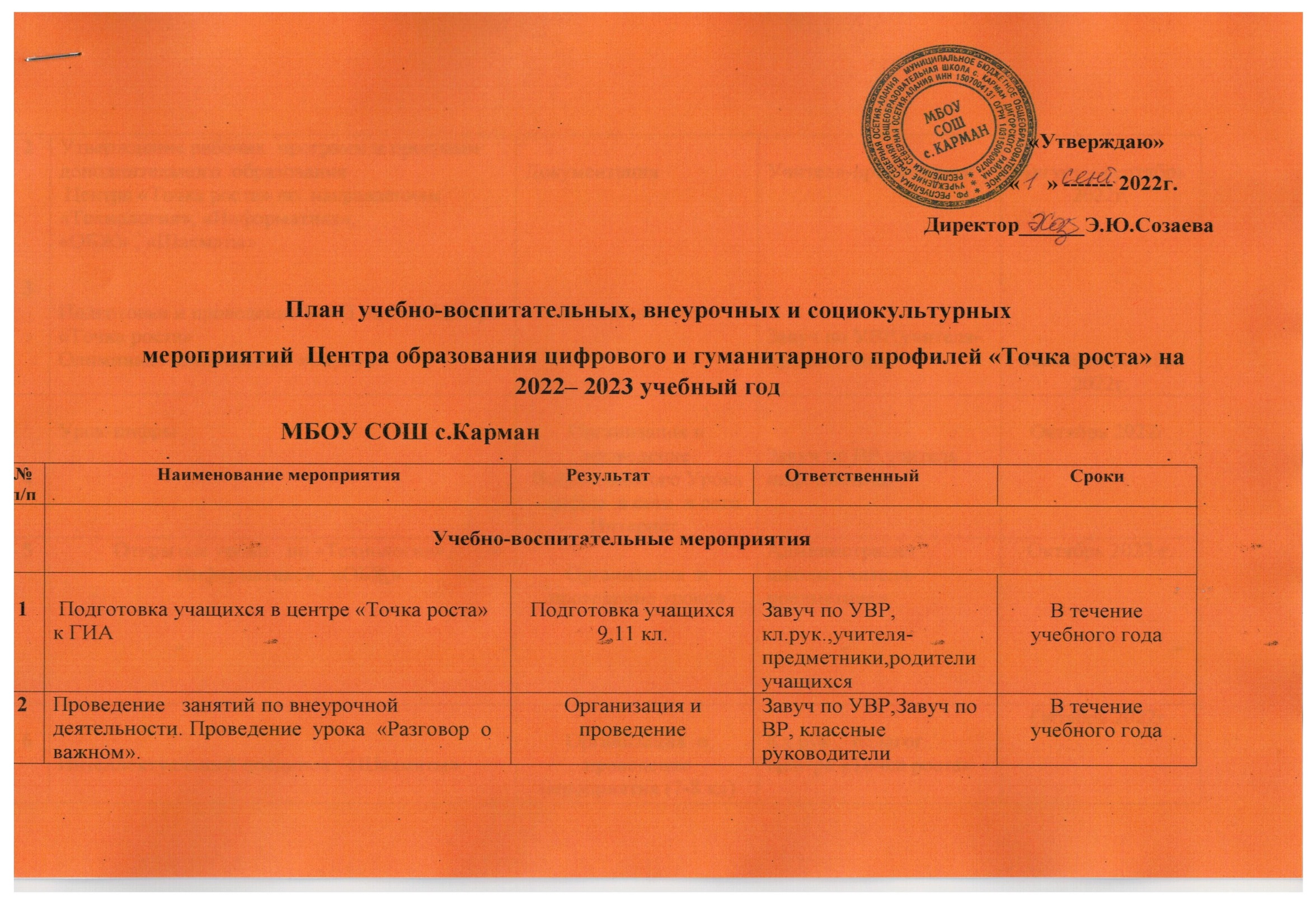 23Утверждение рабочих  программ и программдополнительного  образования   Центра «Точка роста» по  направлениям «Технология», «Информатика»,«ОБЖ» , «Шахматы»Подготовка и проведение ВОШ на базе Центра«Точка роста»Олимпиада  школьников «Сириус»ДокументацияШкольный  этапУчителя-предметникиЗавуч по УВР,учителя-предметникиАвгуст – сентябрь 2022г.Сентябрь-октябрь2022г.4Урок-цифрыОрганизация и  проведение Всероссийского Урока –цифры  в сети  в сети Интернет.Завуч по ВР,учитель  информатикиОктябрь 2022г.5Открытые уроки   по «Технологии»,  «Информатике»,  «ОБЖ»Организация  и проведение уроковАдминистрация  школы,учителя-предметникиОктябрь 2022 г.67Интеллектуальный поединок   «Шахматы»Психологическое  тестированиеОрганизация  и проведение мероприятия (7-8 кл)Организация  и проведение мероприятия (8 – 11 кл). Кл.рук.,  педагог Центра «Точка роста»Педагог – психолог  школы,  кл.рук.Октябрь 2022г.Октябрь 2022г.8Неделя  психологииОрганизация  и проведение мероприятий (1-11 кл)Педагог – психолог  школы,  кл.рук.Октябрь 2022г.7Неделя  финансовой  грамотностиОрганизация  и проведение мероприятия (10-11 кл)Кл.рук., учитель обществознанияНоябрь 2022г.8Проведение  муниципального конкурса  выразительного чтения  «Мастер осетинского  слова» на базе МБОУ СОШ с.Карман«Родной язык! Он с детства мне знаком»:мероприятие,  посвященное Международному дню родного языкаОрганизация  и проведение мероприятия (10-11 кл)Организация  и проведениемероприятия (лингвистическая лаборатория), посвященного Международному дню родного языкаУчитель родного (осет.) языка  А.М.Гасинова – ответственная. Классные  руководители.Учитель родного (осет.) языка, кл рук. 1-4, 5-9 кл.Октябрь 2022г.Ноябрь 2022гПредпрофильная подготовка. Посещение ФГБОУ  ВО  СКГМИ (ГТУ) г.ВладикавказОрганизация  и проведение мероприятия (9,11 кл)Кл.рук.Октябрь 2022г.9Профессиональный  марафон. Предпрофильная  подготовка  учащихсяОрганизация  и проведение мероприятия (9-10 кл)Классные  рук., учитель  информатики, школьная мед.сестраНоябрь 2022г.10Конкурс электронных  открыток  и поделок  ко Дню  матери в Центре «Точка роста»Внеурочная  деятельностьУчитель  технологииНоябрь 2022г.11День интернета. Всероссийский урок безопасности школьников в сети интернетОрганизация и проведение Всероссийского урока безопасности школьников в сети интернетРуководитель Центра,  учитель информатикиНоябрь 2022г.12Читательска  грамотностьОрганизация  и проведение мероприятия (9  - 11 кл)Руководитель Центра,  учитель информатики, кл.рук.Февраль 2023г.13Гагаринский урок «Космос – это мы»Участие в онлайн-урокеРуководитель Центра, классные руководители Апрель 2023г.14Игра-соревнование «Азбука безопасности»	Организация и проведение игры-соревнования на знание правил дорожного движения среди обучающихся начальной школыРуководитель Центра, учитель ОБЖСентябрь 2022г.Внеурочные мероприятияВнеурочные мероприятияВнеурочные мероприятияВнеурочные мероприятияВнеурочные мероприятия1Мероприятия,  посвященные Международному  женскому  дню-  8  МартаПроведение  открытых  внеклассных  мероприятийРуководитель Центра,Классные  руководители  1-  11кл.Март 2023г.2«Шахматные турниры»1.Организация и проведения шахматных турниров. 2.Обеспечение охвата участия в турнирах обучающихся не менее 55%.Руководи-тель Центра, педагог по шахматамВ течение учебного года3Всероссийские открытые уроки «ПроеКТОриЯ»Участие  старшеклассников	в онлайн-уроках«ПроеКТОриЯ»Руководи-тель ЦентраПо отдельному графику4Внеурочные занятияПроведение курсов внеурочной деятельностиУчителя-предметникиВ течение годаСоциокультурные мероприятияСоциокультурные мероприятияСоциокультурные мероприятияСоциокультурные мероприятияСоциокультурные мероприятия1«Давайте говорить друг другу комплименты»: к дню толерантностиКруглый стол с элементами психологического тренингаРуководитель Центра, педагог-психологНоябрь 2022г.2Игра «Общение – это главное в жизни», посвященная Всемирному дню инвалидов и Международному дню волонтеровУчастие учеников 5-11 классов, педагоговРуководитель Центра, классные руководителиДекабрь 2022г.3Интерактивная экскурсия «Я помню! Я горжусь!»Охват учеников 1-11 классов, педагогов Классные руководителиАпрель       2023г.4Квест-игра «Дойти до Берлина!»Квест-играРуководитель центра,классные руководители Май 2023г.Мониторинг работы ЦентраМониторинг работы ЦентраМониторинг работы ЦентраМониторинг работы ЦентраМониторинг работы Центра1Анкетирование детей и родителей для определения уровня удовлетворенности работы Центра Информационная справка по результатам анкетирования – определение уровня удовлетворенности работы ЦентраРуководитель ЦентраАпрель 2023г.2Круглый стол «Точка роста: мы растем»Презентация деятельности Центра, перспективы развитияДиректор школы,Руководитель Центра,педагоги Центра,заместитель директора по УВР  Май 2023г.3Освещение в СМИ деятельности ЦентраОсвещение в СМИдеятельни ЦентраРуководитель ЦентраНа постоянной основеДень открытых дверей1.Организация и проведение Дня открытых дверей для обучающихся, родителей.2.Проведение  мастер-классов.Руководитель Центра,     учителя ОБЖ,      информатики и             технологииМай 2023г.